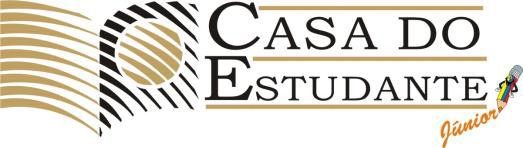 LISTA DE MATERIAL 1º ANO 1 apontador 1 borracha 4 lápis de escrever 1 caderno grande de Matemática 48 folhas – capa dura (sem arame) 1 caderno grande de Português 48 folhas – capa dura (sem arame) 1 caixa de caneta hidrocor com 12 cores (grande) 3 colas de 90g 1 cola bastão1 caixa de giz de cera com 12 cores 1 caixa com 24 lápis de cor 3 pastas de trilho 1 pasta de elástico 1 estojo com 2 divisões 1 tesoura sem ponta com o nome gravado 1 caixa polionda (tamanho médio) 1 agenda escolar (tamanho 134mm x 190mm, com uma página para cada dia) 1 escova de dente e 1 pasta dental 1 copo plástico 1jogo educativo1 pacote chamequinho verde5 folhas de cartolina amarela2 potes de tinta guache amarelo 250ml5 folhas de EVA roxoTodo material deverá ser etiquetado com o nome do aluno. O uniforme deverá ser identificado com o nome do aluno. 